Calendrier mHero pour les messages annuels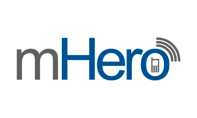 Ce calendrier des jours reconnus à l'échelle mondiale dans le domaine de la santé peut servir à programmer des campagnes de communication annuelles par le biais de mHero destinées aux prestataires de soins pour leur remonter le moral et accroître leur engagement.  Par exemple, pour la Journée internationale des femmes, le message suivant pourrait être envoyé : « Nous vous souhaitons une très bonne Journée internationale des femmes ! » En ce jour particulier, le ministère de la Santé tient à vous remercier d'avoir réduit la mortalité maternelle de XX% au cours de l'année écoulée. »Cette information est rendue possible grâce au soutien généreux du peuple Américain à travers l'Agence Américaine pour le Développement International (USAID). Intrahealth International est responsable du contenu et ne reflètent pas nécessairement l’opinion de USAID ou du Gouvernement des États-Unis.DateJournées reconnues à l'échelle mondiale8 marsJournée internationale des femmes24 marsJournée mondiale contre la tuberculose7 avrilJournée mondiale de la santé (le thème change tous les ans)Avril (généralement la deuxième semaine du mois)Semaine internationale du personnel de santé (vérifier sur le site web de la Coalition des agents de santé de première ligne)24 au 30 avrilSemaine internationale de la vaccination25 avrilJournée mondiale contre le paludisme28 avrilJournée mondiale pour la sécurité et la santé au travail5 maiJournée mondiale des sages-femmes12 maiJournée mondiale des infirmiers15 maiJournée mondiale des familles23 maiJournée mondiale contre la fistule obstétricale23 juinJournée des Nations Unies pour le service public28 juilletJournée mondiale contre l'hépatite25 septembreJournée mondiale des pharmaciens10 octobreJournée mondiale de la santé mentale14 novembreJournée mondiale contre le diabète20 novembreJournée universelle des enfants1er décembreJournée mondiale contre le SIDA3 décembreJournée mondiale des personnes handicapées5 décembreJournée mondiale des bénévoles (possibilité de reconnaître les agents de santé communautaires à cette occasion)